Invitation  to a discernment weekend about becoming an associate or a sister of the Congregation of St. Joseph. For whom:		Single women in your 20s/30s/40s who feel drawn 			to the CSJ mission & charism of reconciling love and unityWhen:  Friday, January 31 from 5:00 PM through Saturday, February 1, 2020, 8:00 PM*Where:  CSJ Wheeling Center, 137 Mount St. Joseph Rd., Wheeling, WV  26003 Featuring Sister Kathleen Durkin, CSJ, presenter and co-facilitator (along with COSJ co-ministers of vocation.*) Kathleen is zealous for the care and healing of God’s creation:  in her systemic justice work with Grow Ohio Valley in making food deserts green with organic produce, and in her personal love for  planting and nurturing garden flowers, vegetables, butterflies and honeybees.   She is a sought-after spiritual director, and welcomes the chance to share her expertise in interpreting dreams.  Kathleen will speak to us of her own living-out of the mission of unioning love through such experiences.  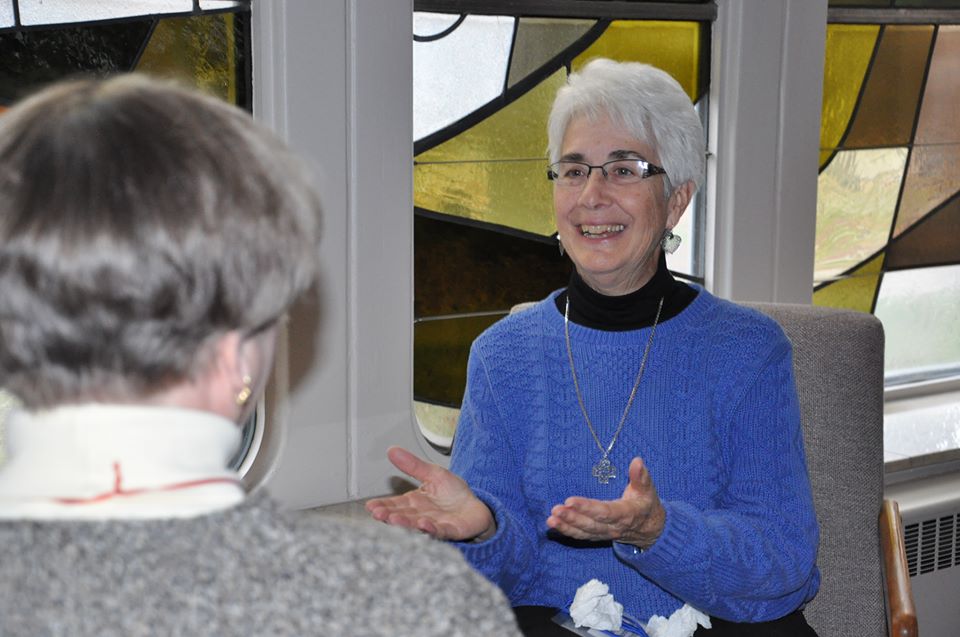 Overview of activities:Friday, January 31:  	4:30-5:00:  Gather at the Retreat Center to meet each other, supper at 5:00, followed by prayer, 	overview of the place and our weekend.	7:30ish: SocialSaturday, February 1:	Morning: (Breakfast) 9:00-11:30  Presentation about the spirituality, life and mission of the sisters and 	associates of the Congregation of St. Joseph, with Sister Mary Jo Curtsinger, CSJ and Ms. Kate Theriot, 	CSJ Associate Director, with input from Sister Kathleen Durkin.  Time for interaction, quiet reflection, 	group sharing.	Noon-1:30 Lunch & brief siesta for quiet reflection.	Afternoon:  1:30-4:00 Afternoon Q&A/sharing with Sr. Kathleen and team, discernment space.	Supper and Closing:  5:00-7:00.  Group check-in about social.*Sunday, February 2:  Travel day, options for Mass TBA, and/or Wheeling outing.  Cost:  All food and accommodations are included without cost.  The optional Sunday excursion may involve personal expenditures, depending on what the group decides to do. Questions about registering?  BY January 23, email Co-ministers of Vocation, Kate Theriot, CSJ Associate,* and Sr. Mary Jo Curtsinger, CSJ* at vocations@csjoseph.org 					Come and Be!